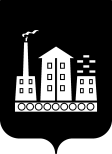 АДМИНИСТРАЦИЯГОРОДСКОГО ОКРУГА СПАССК-ДАЛЬНИЙ РАСПОРЯЖЕНИЕ09 марта 2021г.             г. Спасск-Дальний, Приморского края                     № 122-раОб организации деятельности универсальной ярмарки  на территории городского парка культуры и отдыха имени А.Борисова 13  марта 2021 годаВ соответствии с п. 15 ч. 1 ст. 16 Федерального закона от 06 октября         2003 года  № 131-ФЗ «Об общих принципах организации местного самоуправления в Российской Федерации», ст. 11 Федерального закона от 28 декабря 2009 года             № 381-ФЗ «Об основах государственного регулирования торговой деятельности в Российской Федерации», постановлением Администрации Приморского края от                29 сентября 2017 года № 390-па «Об утверждении Порядка организации ярмарок и продажи товаров (выполнение работ, оказание услуг) на ярмарках на территории Приморского края и требований к организации продажи товаров (выполнения работ, оказания услуг) на ярмарках на территории Приморского края», в целях создания условий для обеспечения жителей городского округа Спасск-Дальний услугами торговли:1. Отделу муниципального заказа и потребительского рынка управления экономики и муниципального заказа Администрации городского округа Спасск-Дальний (Тарасенко):1.1 организовать 13 марта 2021 года проведение универсальной ярмарки, имеющей временный характер, на территории парка культуры и отдыха имени                 А. Борисова, в связи с проведением городского праздничного мероприятия «Прощай, Масленица!» (далее - ярмарка);1.2 привлечь к участию в ярмарке предприятия торговли и общественного питания различных форм собственности, самозанятых;1.3  подготовить и выдать разрешения на право торгового обслуживания населения в день проведения ярмарки руководителям предприятий торговли,  общественного питания, самозанятым (приложение № 1);1.4 запланировать количество участников ярмарки – 12 человек;1.5 установить режим работы ярмарки 13марта 2021 года с 11.00 до          18.00 часов;1.6 определить размер платы за предоставление оборудованных торговых мест на ярмарке согласно постановлению Администрации городского округа Спасск-Дальний от 09 июля 2018г. № 245-па «Об утверждении платы за предоставление места на праздничных ярмарках и других мероприятиях, проводимых на территории городского округа Спасск-Дальний, Муниципальному унитарному предприятию «Городской рынок» г. Спасска-Дальнего»;1.7 обеспечить соблюдение требований законодательства Российской Федерации о защите прав потребителей, законодательства Российской Федерации в области обеспечения санитарно-эпидемиологического благополучия населения, законодательства Российской Федерации в области охраны окружающей среды, законодательства Российской Федерации о пожарной безопасности и других  требований, установленных законодательством Российской Федерации и Приморского края;           1.8 уведомить в письменной форме межмуниципальный отдел МВД России «Спасский»  о дате, месте проведения ярмарки и режиме ее работы в целях обеспечения антитеррористической безопасности и соблюдения общественного порядка во время проведения ярмарки.2. Отделу культуры Администрации городского округа Спасск-Дальний (Тимошенко) организовать культурно-развлекательное сопровождение ярмарки.3. Администратором ярмарки назначить МУП «Городской рынок»                    г. Спасска-Дальнего (Баевский).4. Администратору ярмарки:4.1 разместить участников ярмарки в соответствии с планом мероприятий по организации ярмарки и продажи товаров на ней на расстоянии 1,5-2 м, обеспечить им возможность подключения к электропитанию;4.2  организовать бесконтактный контроль температуры у продавцов ярмарки;4.3 обеспечить соблюдение ассортимента реализуемых товаров и режима работы ярмарки, определенных организатором ярмарки;4.4 решать спорные вопросы, возникающие у покупателей и участников ярмарки;4.5 обеспечить оснащение места проведения ярмарки контейнерами для сбора мусора, своевременную уборку прилегающей территории, вывоз мусора, проведение дезинфекционных мероприятий после завершения рабочего дня ярмарки;4.6 принимать плату за торговые места на ярмарке с обязательной выдачей документа, подтверждающего факт оплаты;4.7 решать вопросы оказания участникам ярмарки услуг, связанных с обеспечением торговли (уборка территории, проведение ветеринарно-санитарной экспертизы и других услуг, определенных организатором ярмарки).5. Участники ярмарки должны иметь документы, предусмотренные нормативными правовыми актами,  регулирующими торговую деятельность, в том числе:5.1 в случаях, установленных законодательством Российской Федерации, товарно-сопроводительные документы, а также документы, подтверждающие соответствие товаров установленным требованиям (сертификат или декларация о соответствии либо их заверенные копии);5.2 в случаях, установленных законодательством Российской Федерации, положительное заключение государственной лаборатории ветеринарно-санитарной экспертизы или подразделения государственного ветеринарного надзора;
            5.3 в случаях, установленных законодательством Российской Федерации, документы, подтверждающие происхождение реализуемой продукции;5.4 в случаях, установленных законодательством Российской Федерации, личную медицинскую книжку продавца с отметкой о прохождении медицинского осмотра;5.5 ассортиментного перечня основных товаров, предлагаемых к реализации на ярмарке, согласованного с Территориальным отделом Федеральной службы по надзору в сфере защиты прав потребителей и благополучия человека по Приморскому краю в г. Спасске-Дальнем;5.6 документы, подтверждающие трудовые  или гражданско-правовые отношения продавца с участником ярмарки, либо их заверенные копии;
            5.7  документ, подтверждающий оплату торгового места (в случае, если плата взималась);5.8 документы, удостоверяющие личность участника ярмарки (для граждан), копии свидетельства о регистрации юридического лица или индивидуального предпринимателя (для юридических лиц и индивидуальных предпринимателей);5.9 при продаже товаров с использованием средств измерений  (весы, гири, мерные емкости, метры и др.) обеспечить соответствие применяемых средств измерений метрологическим правилам и нормам, принятым в Российской Федерации;5.10 разрешение на участие в торговле на ярмарке, выданное Администрацией городского округа Спасск-Дальний;5.11 наличие у продавцов СИЗ (маски, перчатки);5.12 наличие кожных антисептиков.6. Продавец сохраняет документы, указанные в пункте 5, в течение всего срока осуществления деятельности по продаже товаров (выполнению работ, оказанию услуг) на ярмарке и предъявляет их по требованию организатора ярмарки и покупателей в случаях, предусмотренных законодательством Российской Федерации.7. Запрещается продажа на ярмарке:товаров, реализация которых запрещена или ограничена действующим законодательством Российской Федерации;пищевых продуктов домашнего изготовления; пищевых продуктов с истекшими сроками годности;пищевых продуктов без соблюдения температурных режимов их реализации.8. Утвердить ассортиментный перечень основных товаров, предлагаемых к реализации на ярмарке (приложение № 2).9. Рекомендовать межмуниципальному отделу МВД России «Спасский» (Фисенко):9.1 обеспечить охрану общественного порядка в период проведения ярмарки;9.2 принимать меры к пресечению стихийной торговли в период проведения ярмарки;9.3 обеспечить беспрепятственный проезд автотранспорта участников ярмарки к месту проведения ярмарки при предъявлении разрешения на право торгового обслуживания населения в день проведения ярмарки, выданного в соответствии с п.1.3 настоящего распоряжения.10. Административному управлению Администрации городского округа Спасск-Дальний (Моняк)  настоящее распоряжение опубликовать в периодическом печатном издании разместить  на официальном сайте правовой информации  городского округа Спасск-Дальний.11. Контроль за исполнением настоящего распоряжения возложить на начальника управления экономики и муниципального заказа Г.К. Бегункова.Глава городского округа Спасск-Дальний				        А.К. Бессонов                                                                         Приложение № 1                                                                                   к распоряжению  Администрациигородского округа Спасск-Дальний                                                                                    от 09 марта 2021г.  № 122-ра 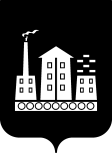 Разрешение №_____на участие в торговле на ярмарке13 марта 2021 г.ВЫДАНО____________________________________________________________________(Ф.И.О. гражданина, наименование организации, предприятия, ФИО индивидуального предпринимателя)МЕСТО   ПРОВЕДЕНИЯ ЯРМАРКИ________________________________________________________________________________________________________________________________________________АССОРТИМЕНТ_____________________________________________________________________________________________________________________________________________________________________________		_______________	____________________(Должность лица, подписавшего разрешение)			(подпись)				(ФИО)                                 М.П.                                                                         Приложение № 2                                                                                   к распоряжению  Администрациигородского округа Спасск-Дальний                                                                                    от 09 марта 2021г.  № 122-ра Ассортиментный перечень основных товаров, предлагаемых к реализации на универсальной ярмарке на территории городского паркакультуры и отдыха имени А. Борисова 13  марта 2021 года1. Шашлыки, плов2. Кондитерские изделия, за исключением кремовых изделий и изделий с творогом3. Кулинарные изделия, за исключением изделий из рубленного мяса и салатов4. Чай, кофе, соки, воды, безалкогольные напитки 5. Воздушная кукуруза «попкорн»6. Сладкая вата7. Сувениры, игрушки, воздушные шары и иные непродовольственные товары               АДМИНИСТРАЦИЯ     ГОРОДСКОГО ОКРУГА  СПАССК-ДАЛЬНИЙул. Борисова, . Спасск-Дальний, 692245Телефон: 8(42352)2-05-94, факс: 8(42352)2-22-59E-mail: adm@spasskd.ruhttp://spasskd.ru               АДМИНИСТРАЦИЯ     ГОРОДСКОГО ОКРУГА  СПАССК-ДАЛЬНИЙул. Борисова, . Спасск-Дальний, 692245Телефон: 8(42352)2-05-94, факс: 8(42352)2-22-59E-mail: adm@spasskd.ruhttp://spasskd.ru               АДМИНИСТРАЦИЯ     ГОРОДСКОГО ОКРУГА  СПАССК-ДАЛЬНИЙул. Борисова, . Спасск-Дальний, 692245Телефон: 8(42352)2-05-94, факс: 8(42352)2-22-59E-mail: adm@spasskd.ruhttp://spasskd.ru               АДМИНИСТРАЦИЯ     ГОРОДСКОГО ОКРУГА  СПАССК-ДАЛЬНИЙул. Борисова, . Спасск-Дальний, 692245Телефон: 8(42352)2-05-94, факс: 8(42352)2-22-59E-mail: adm@spasskd.ruhttp://spasskd.ru               АДМИНИСТРАЦИЯ     ГОРОДСКОГО ОКРУГА  СПАССК-ДАЛЬНИЙул. Борисова, . Спасск-Дальний, 692245Телефон: 8(42352)2-05-94, факс: 8(42352)2-22-59E-mail: adm@spasskd.ruhttp://spasskd.ru№На №от 